               Mrs. Ricks’ Classroom News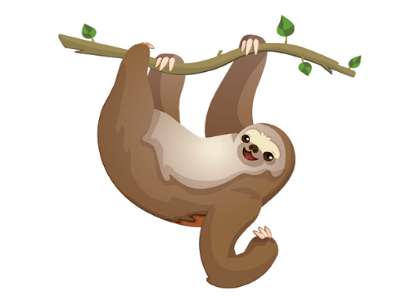                    Week of October 9th  Phonics Skill:-Read and spell “magic e words with the long vowel a” and words containing the “vowel team ee.” -Tricky heart words for the week: they, their. We will review these tricky words:  so, no, of, all, some, from, word, are, were, have, one, once, do, two, the, who, said, says, was, when, why, where, what, which, here, there. (Tricky heart words are words we can’t sound out. We have to know them by heart. We practice spelling and reading our heart words.) Reading:-We will read passages and books containing words with “long vowel a” and the “vowel team ee” during guided reading group.Grammar:-Continue to review common and proper nouns Knowledge/Writing:- Our 3rd Knowledge Unit is “Different Lands, Similar Stories.” We will read folktales and discuss characters, setting, and the plot of each. We will then complete a writing activity for each folktale.-Our folktales for the week include: Thumbelina,  Issun Boshi:  One-Inch Boy,  Little Red Riding Hood, Hu Gu Po, Tselane-Vocabulary words we will focus on:  dwelling, extravagance, foreign, fragrant, scarcely, astonished, crammed, deeds, dodging, permission, cherished, grateful, sly, alarmed, cunning, latch, perplexed, strict, curious, fright, intending, roamMath: -Finish up Topic 3- Using Different Strategies to Solve Addition Facts to 20-Take Topic 3 test on Wednesday, 10/11 (There will be no math homework on test days.)-Start Topic 4- Subtraction Facts to 20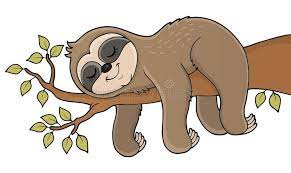 Core:-Ancient Egypt: Physical Geography of Africa/Importance of the Nile River/Important Pharaohs/King Tut/Religion of the Egyptians/Writing System of the Egyptians (hieroglyphics)/Pyramids/Mummies-Students will make an Ancient Egypt pop-up book where they will write important facts that they have learned.Upcoming Dates:-October 9th-13th- Book Fair and Canned Food Drive -October 12th, 16th, 17th- Parent Teacher Conferences-Friday, October 13th- First graders get to “Read with the Rams.” Student Council declared that day “Favorite Team Day”, so if you have Rams gear or any favorite team gear, wear it on this day.-Monday, October 16th- Vision and Hearing Screening-October 19th and 20th- No School-Tuesday, October 24th- Class Picture Day-Friday, October 27th- Bethke’s Trunk or Treat-Tuesday, October 31st- Halloween Parade and Classroom Parties-Thursday, November 2nd- First Grade Field Trip to Timnath Middle High School to watch a play titled, “Puffs.”No parent volunteers are needed for this trip. We will take another field trip in the spring where we will need volunteers.Specials Schedule:Monday, 10/09- Tech (Book Fair)Tuesday, 10/10- P.E./MusicWednesday, 10/11- ArtThursday, 10/12- Music/P.E.Friday, 10/13- Tech